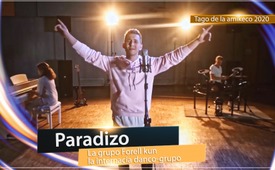 ♫ Paradizo♫ - Tago de la amikeco 2020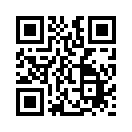 Kaj tamen estas lumo brilanta, en mi venas certeco de mondo amata, se ni staras unu por la aliaj.  Brulas en mi tiu fajro, el apartaj vojoj, aperas la NI. Kion ni povos perdi ? ni estas nevenkeblaj. Ho ! Ni faru la mondon paradizo ! Ni faros la mondon paradizo !Vi ne volas vidi tiujn bildojn plu, 
tiu profunda doloro ne malaperos.
La mondo fariĝas freneza,
ĉu ni sukcesos superi tion,
ke kompanioj profitas je ĝi,
dum vi kaj mi perdas ?
La trompo estas nekredeble granda.
Kaj tamen estas lumo brilanta,
En mi venas certeco pri mondo amata,
se ni staras unu por la aliaj.
Brulas en mi tiu fajro,
El apartaj vojoj, aperas la NI.
Kion povas ni perdi, ni estas nevenkeblaj.
Ho ! Ni faru la mondon paradizo !
Ni faros la mondon paradizo !
Hodiaŭ mi vivas kvazaŭ en sonĝo,
mi povas konstrui mian mondon laŭ mia deziro,
laŭ mia kristalklara bildo.
Ĉi tie neniu plu estas sola,
kune ni plenigos la mankojn.
Pli bona tempo estas antaŭ ni !
La lumo ĉiam pli brile brilas,
En mi venas certeco pri mondo amata,
se ni staras unu por la aliaj.
Brulas en mi tiu fajro,
El apartaj vojoj, aperas la NI.
Kion povas ni perdi, ni estas nevenkeblaj.
Ho ! Ni faru la mondon paradizo !
Ni faros la mondon paradizo !de jf.Fontoj:.Ankaŭ tio povus interesi vin:#Hits-eo - Hits-KTV - www.kla.tv/Hits-eoKla.TV – Novaĵoj alternativaj ... liberaj – sendependaj – necenzuritaj ...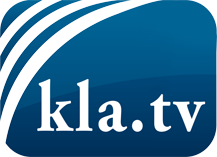 Tio kion la amaskomunikiloj devus ne kaŝi ...Tio pri kio oni aŭdas malmulte, de la popolo por la popolo...Regulaj informoj ĉe www.kla.tv/eoIndas resti ĉe ni!Senpaga abono al nia retpoŝta informilo ĉi tie: www.kla.tv/abo-enSekureca Avizo:Kontraŭaj voĉoj bedaŭrinde estas pli kaj pli cenzuritaj kaj subpremitaj. Tiom longe kiom ni ne orientiĝas laŭ la interesoj kaj ideologioj de la gazetara sistemo, ni ĉiam sciu, ke troviĝos pretekstoj por bloki aŭ forigi Kla.TV.Do enretiĝu ekstere de interreto hodiaŭ! Klaku ĉi tie: www.kla.tv/vernetzung&lang=eoLicenco:    Licence Creative Commons kun atribuo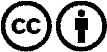 Oni rajtas distribui kaj uzi nian materialon kun atribuo! Tamen la materialo ne povas esti uzata ekster kunteksto. Sed por institucioj financitaj per la aŭdvida imposto, ĉi tio estas permesita nur kun nia interkonsento. Malobservoj povas kaŭzi procesigon.